Join us for afternoon tea!Friday, 05/07/20211:30-2:30 PMParents welcome!家長歡迎!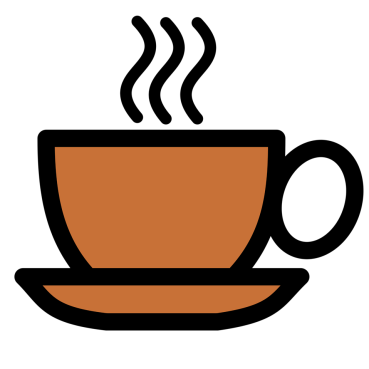 參加我們一起到下午茶聚會！2021年5月7日，星期五，1：30-2：30 PMBIENVENIDOS PADRESÚNETE A NOSOTROS PARA TOMAR UN TÉ Y CONVERSARESTE VIERNES 7 de mayoDE 1: 30-2: 30 PMJoin Zoom Meetinghttps://scusd.zoom.us/j/85316076997Meeting ID: 853 1607 6997Passcode: tea